Arbeitsauftrag HauswirtschaftTeil 1: Ein kreatives Lapbook erstellen!Fertige ein Lapbook zum Thema „BACKEN“ mit folgenden, inhaltlichen Schwerpunkten an: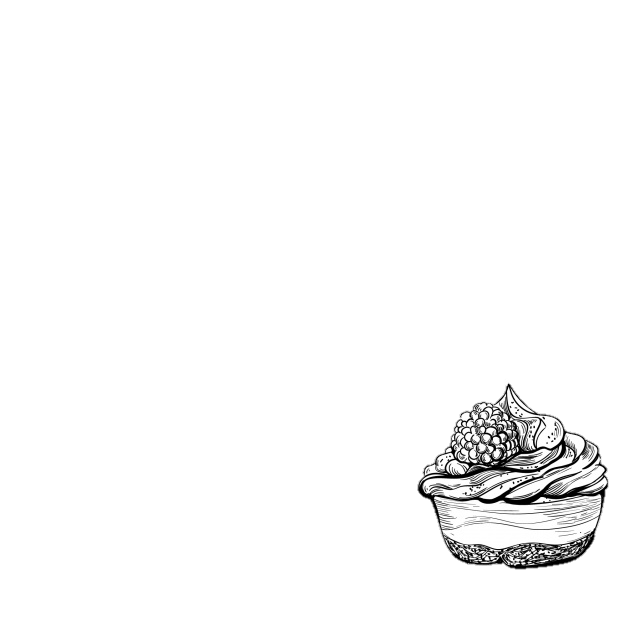 Die Geschichte des Backensverschieden Grundteigewichtige Zutaten und ArbeitsgeräteVom Korn zum BrotBrotsorten, Kuchen und TortenBerufe im BackhandwerkNutze das Internet um Informationen zu recherchieren. Die inhaltlichen Schwerpunkte können gerne durch zusätzliche, interessante Informationen ergänzt werden.Was ist ein Lapbook?Ein Lapbook ist ein Falt- bzw. Klappbuch. Es enthält auf kleinstem Raum viele Informationen zu einem gewählten Thema. Im aufklappbaren Umschlag befinden sich die verschiedensten Arten von eingeklebten oder eingehefteten Innenteilen, wie z. B. Leporelloelemente, Fächer oder Kreisscheiben, die das Hauptthema erläutern. Der Gestaltung sind dabei kaum Grenzen gesetzt, was jedes Lapbook zu einem Unikat macht. Gebe bei Google „Lapbook gestalten“ ein. Hier findest du verschiedene Anleitungen und kreative Beispiele.Teil 2: Backen macht glücklich!Wähle selbst ein Kuchenrezept und backe dieses zu Hause nach. Vorgangsbeschreibung: Schreibe die Zutaten sowie die Zubereitung auf ein Blatt und gestalte es kreativ. Beschreibe deine Gefühle während des Backens und überlege, ob die Aussage „Backen macht glücklich“ stimmt. Auch Probleme oder Schwierigkeiten bei der Umsetzung des Rezeptes sollten in deine Text einfließen. Wenn möglich fotografiere deinen Kuchen, denn im Unterricht wirst du deinen Kuchen vorstellen.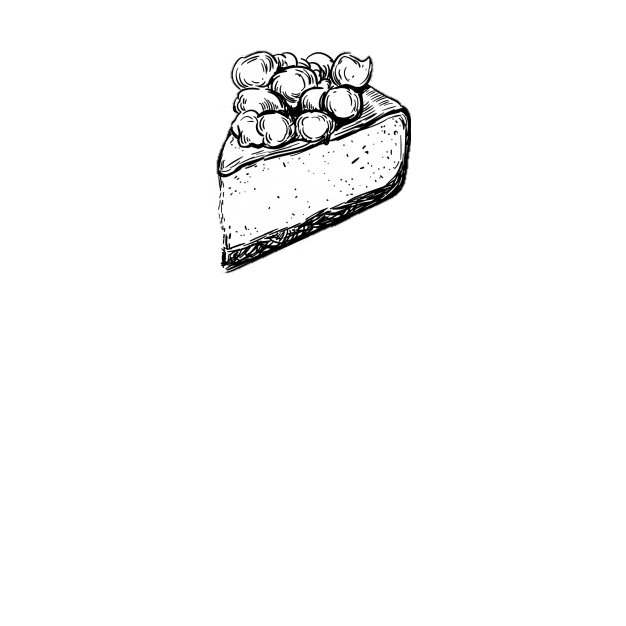 WICHTIG: SEI KREATIV UND HABE SPASS DABEI! Herzliche GrüßeEure Frau Vergin